This is what Social Distancing/ SAFE SPACE looks like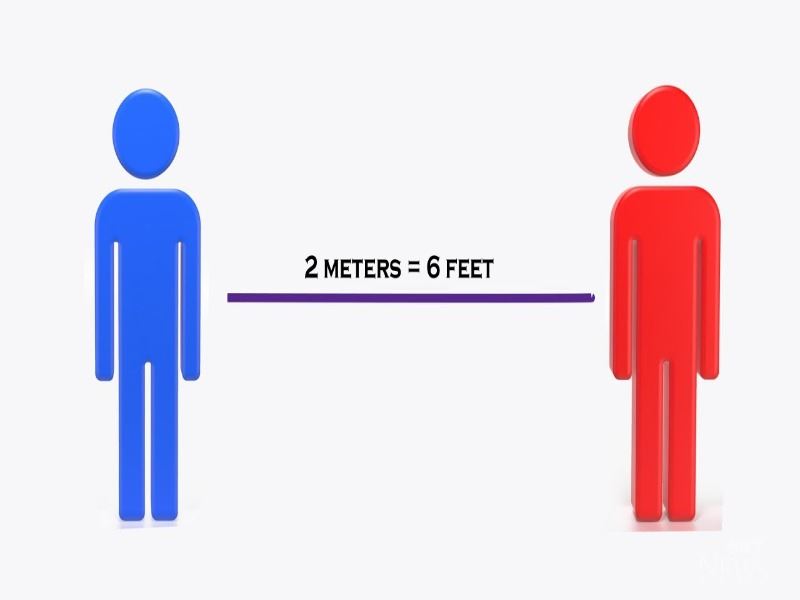 You can measure it like this or like that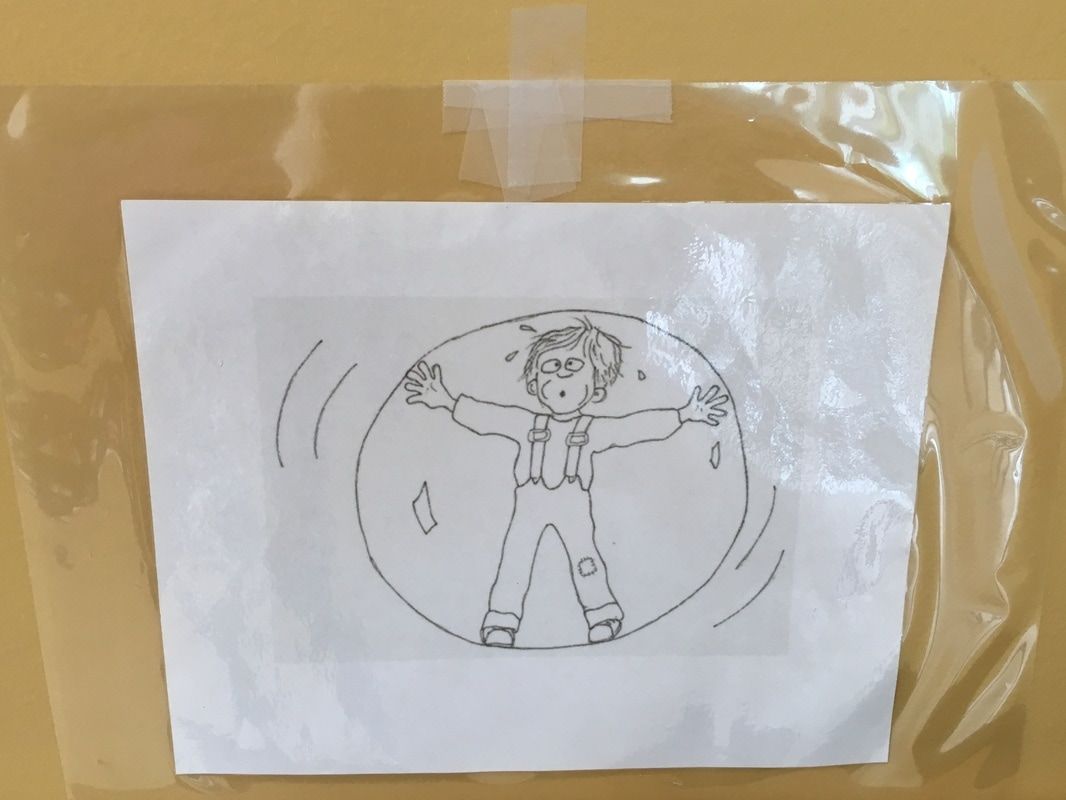 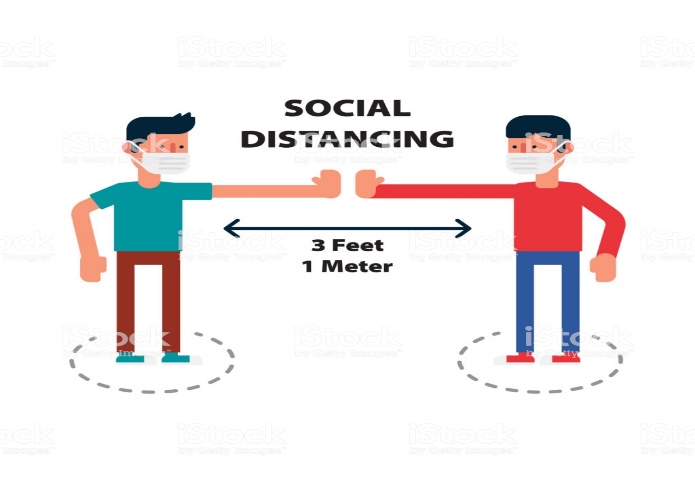 